Contents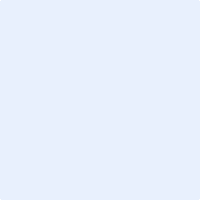 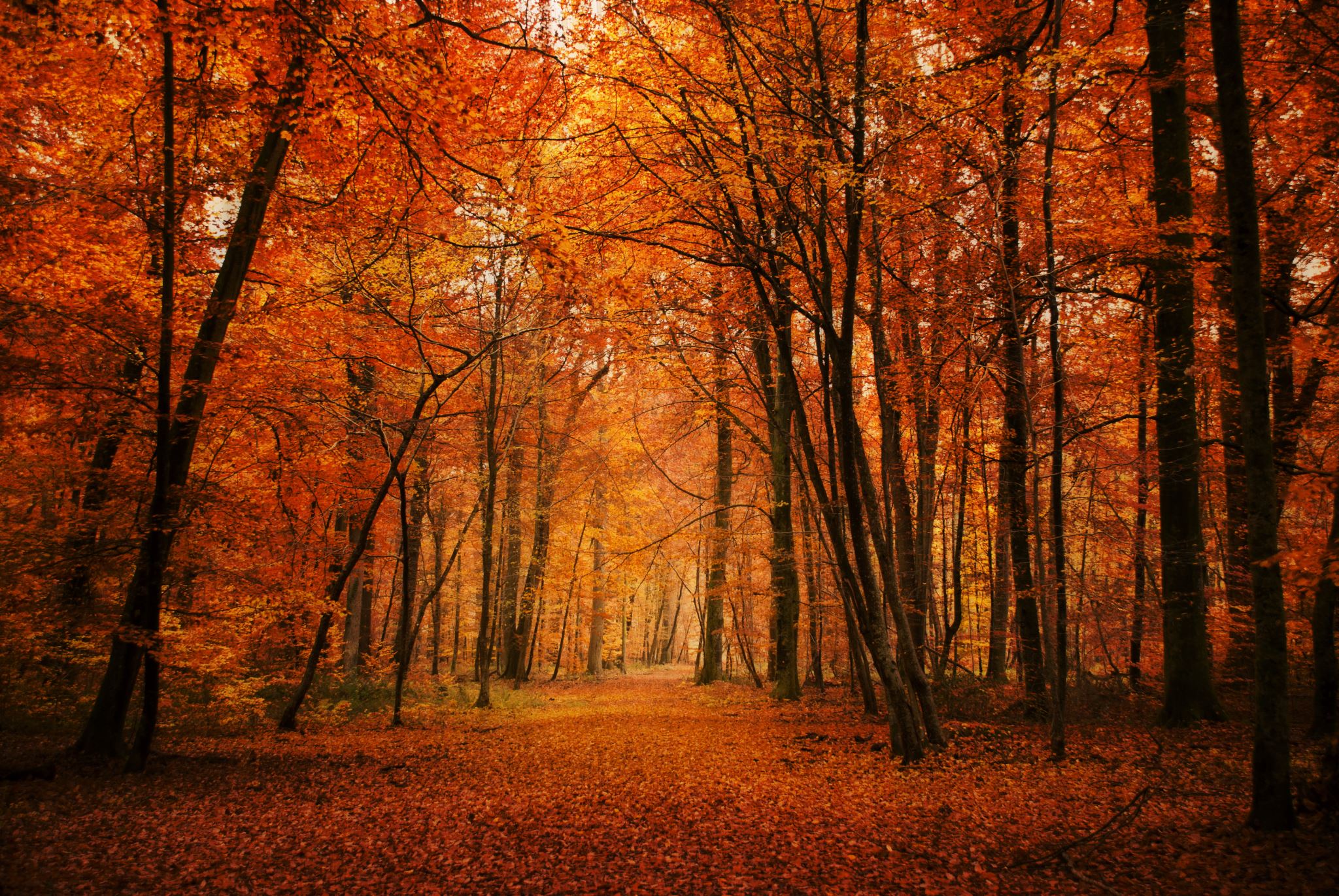 